Name, Vorname:       ___________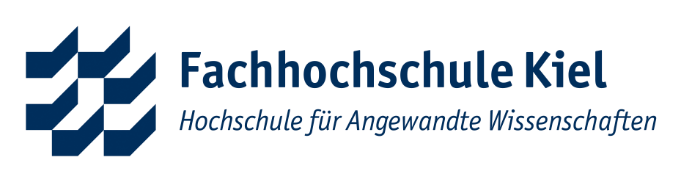 über den Fachbereich:      an die Fachhochschule KielZentralverwaltung – IV 9Sokratesplatz 124149 KielFahrkostenerstattungDer Lehrauftrag über       Semesterwochenstunden im Sommer-/Wintersemester 201     /201      wurde von mir im vollen Umfang wahrgenommen. Ich bitte um Fahrkostenerstattung für Fahrten zwischen meinem Wohnort in       und der Fachhochschule Kiel, Fachbereich       in      .Die Fahrkosten für öffentliche Verkehrsmittel (2. Klasse) betragen:       €Wegstreckenkostenentschädigung       km x 0,20 € =       €An monatlichen Fahrkosten sind mir gemäß rückseitiger Aufstellung entstanden: Ich bin darüber informiert, dass die Fahrkostenerstattung erst nach Abschluss des Semesters zu beantragen ist. Die Fahrkostenauslagen müssen 5% der Lehrauftragsvergütung übersteigen. Außerdem ist mir bekannt, dass grundsätzlich öffentliche Verkehrsmittel in Anspruch genommen werden sollen, es sei denn, die Kosten hierfür liegen beträchtlich höher als bei Benutzung des eigenen Pkw oder es bestehen andere triftige Gründe, die für die Pkw-Benutzung sprechen. __________________________		              ______________________________Ort, Datum					              Unterschrift der/des LehrbeauftragtenDie sachliche Richtigkeit wird bescheinigt. Der Lehrauftrag wurde während der gesamten Dauer des o. a. Semesters im vollen Umfang wahrgenommen. Ein Anspruch auf Fahrkostenerstattung ist daher gegeben.Sachlich richtig:__________________________		              ______________________________Ort, Datum					              Unterschrift der Dekanin/des Dekans  SS 201       WS             201     /201      März September      Tage x          € =       € April Oktober      Tage x      € =       € Mai November      Tage x      € =       € Juni Dezember      Tage x      € =       € Juli Januar      Tage x      € =       € August Februar      Tage x      € =       €Fahrkosten insgesamtFahrkosten insgesamt       Tage x      € =      € Aufstellung der Fahrten imAufstellung der Fahrten im  SS 201       WS 201     /201       WS 201     /201     DatumUnterrichtszeit (von/bis)                              Unterrichtszeit (von/bis)                              Unterrichtszeit (von/bis)                              Unterrichtsort/FachbereichUnterrichtsort/Fachbereich